Перечни информационных систем, банков данных, реестров, регистров, находящихся в ведении МОУОПеречни информационных систем, банков данных, реестров, регистров, находящихся в ведении МОУОПеречни информационных систем, банков данных, реестров, регистров, находящихся в ведении МОУОПеречни информационных систем, банков данных, реестров, регистров, находящихся в ведении МОУОПеречни информационных систем, банков данных, реестров, регистров, находящихся в ведении МОУОПеречни информационных систем, банков данных, реестров, регистров, находящихся в ведении МОУОНаименование информационной системыНаименование организации, где она используется, и адресСтруктура информ. системы(количество АРМ)Наличие подключ. к сетямРежим обработки персональных данныхРазгранич. доступа пользоват.Информационная система: «Региональная информационная система обеспечения проведения государственной итоговой аттестации обучающихся, освоивших основные образовательные программы основного общего и среднего общего образования»Комитет по образованию Администрации города Новоалтайскапоставщик информацииАвтоматизированное рабочее место(1)Имеется подключение к сетям общего пользования и ИнтернетОднопользовательскийРазграничение прав доступаИнформационная система: «Региональная информационная система обеспечения проведения государственной итоговой аттестации обучающихся, освоивших основные образовательные программы основного общего и среднего общего образования»Общеобразовательныеорганизации г. Новоалтайскапоставщик информацииАвтоматизированное рабочее место(1)Имеется подключение к сетям общего пользования и ИнтернетОднопользовательскийРазграничение прав доступаИнформационная система: «Автоматизированная информационная система «Е-Услуги. Образование»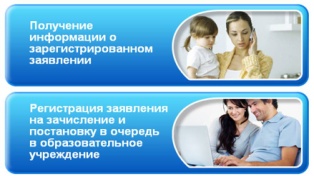 Комитет по образованию Администрации города НовоалтайскаАвтоматизированное рабочее место(1)Имеется подключение к сетям общего пользования и ИнтернетОднопользовательскийРазграничение прав доступаИнформационная система: «Автоматизированная информационная система «Сетевой регион. Образование»»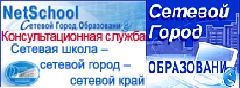 Комитет по образованию Администрации города НовоалтайскаАвтоматизированное рабочее местоИмеется подключение к сетям общего пользования и ИнтернетМногопользовательскийРазграничение прав доступаИнформационная система: «Автоматизированная информационная система «Сетевой регион. Образование»Общеобразовательныеорганизации г. Новоалтайскапоставщик информацииАвтоматизированное рабочее местоИмеется подключение к сетям общего пользования и ИнтернетМногопользовательскийРазграничение прав доступа